Veteran SpotlightVeteran SpotlightLeslie Cruz CernaClass Level:
SeniorDegree Objective:
Bachelor of ScienceMajor/Department:
Business Administration with a Concentration in AccountingHometown/Branch of Service:
Los Angeles, CA/U.S. ArmyBiographyWhy did you choose CSU Stanislaus?
Close to homeWhere have you been stationed/Specialty while in the military?Fort Drum, New York/Supply SpecialistWhat advice would you give Prospective Students?Sometimes you have to move on without certain people. If they are meant to be in your life they will catch up.What has been your favorite academic or student life experience so far?Meeting Raul at the center!What is one of your memorable moments while in the military?Leaving the military.What is your career objective?
Making more money and counting it.Do you plan to attend Graduate School?
Yes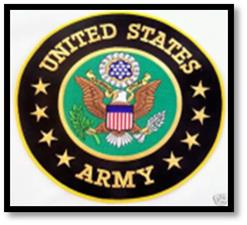 